Муниципальное бюджетное общеобразовательное учреждение«Средняя общеобразовательная школа № 83»АДАПТИРОВАННАЯ РАБОЧАЯ ПРОГРАММАобучающихся с расстройством аутистического спектрапо технологии (мальчики)	Уровень образования  основное общее 	Программа разработана  на основе 	ФГОС ООО  второго поколенияКоличество часов на уровень образования 306	Срок реализации программы 5 лет	Дата составления программы: «25»    августа	 2021 г.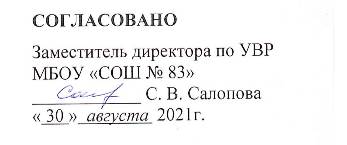 ОГЛАВЛЕНИЕ1. Пояснительная записка  ________________________________________________________ 32. Планируемые результаты освоения  ______________________________________________  63. Содержание учебного предмета  _________________________________________________  154. Тематическое планирование  ____________________________________________________  245. Приложение  __________________________________________________________________  39ПОЯСНИТЕЛЬНАЯ ЗАПИСКААдаптированная рабочая программа (далее АРП) по учебному предмету технология (мальчики) для учащихся 5 – 9-х классов реализует требования федерального государственного стандарта основного общего образования. АРП разработана для обучающихся с расстройством аутистического спектра вариант 8.2 (далее РАС).Учебный предмет «Технология» включен в обязательную часть учебного плана, АООП ООО МБОУ «СОШ № 83».Нормативно – правовую базу разработки программы для учащихся 5 – 9   классов составляют:Федеральный закон от 29.12.2012 № 273 – ФЗ «Об образовании в Российской Федерации» в действующей редакции;Федеральный государственный образовательный стандарт основного общего образования, утвержденным приказом Минобрнауки от 17.12.2010 № 1897 (в действующей редакции);Адаптированная основная образовательная программа основного общего образования обучающихся с расстройством аутистического спектра вариант 8.2 МБОУ «СОШ № 83», утвержденная приказом директора от 30.08.2021 № 268;Рабочая программа к линии УМК по технологии (мальчики) для 5-9 классов общеобразовательной школы Е. С. Глозмана, О. А. Кожиной, Ю. Л. Хутунцева. – М.: Дрофа, 2019.Количество часов для реализации программы 306 часов, из них:5 класс 68 часов;6 класс 68 часов;7 класс 68 часов;8 класс 68 часов;9 класс 34 часа.Программа направлена на достижение планируемых результатов и реализацию программы формирования универсальных учебных действий.Программа отражает содержание курса «Технология» школьников с РАС с учетом их особых образовательных потребностей. Вариант 8.2. предполагает, что обучающийся с расстройствами аутисического спектра получает образование, сопоставимое по конечным достижениям с образованием  сверстников, не имеющих ограничений по возможностям здоровья, в пролонгированные сроки.  Данный вариант предполагает в большей степени развитие у обучающихся  жизненной компетенции на основе планомерного введения в более сложную социальную среду, поэтапное формирование учебной деятельности и коммуникативного поведения, расширение жизненного опыта, социальных контактов с детьми и взрослыми.Обязательным является организация и расширение повседневных социальных контактов, включение специальных технологий, методов и приемов коррекционно-развивающего направления, особое структурирование содержания обучения на основе усиления внимания к целенаправленному развитию эмоционально-личностной сферы и коммуникативного поведения, формированию жизненной компетенции, а также  применение как общих, так и специальных методов и приемов обучения.Содержание курса имеет концентрическое строение, отражающее последовательное расширение области изучения. Такая структура позволяет соблюдать необходимую постепенность в нарастании сложности учебного материала, создаёт хорошие условия для углубления формируемых знаний, отработки умений и навыков, для увеличения степени самостоятельности (при освоении новых знаний, проведении обобщений, формулировании выводов), для постоянного совершенствования универсальных учебных действий.Основными целями реализации АООП ООО обучающихся с РАС по предмету «Технология» являются: приобретение личного опыта как основы обучения и познания;приобретение первоначального опыта практической преобразовательной деятельности на основе овладения технологическими знаниями, технико-технологическими умениями и проектной деятельностью;формирование позитивного эмоционально-ценностного отношения к труду и людям трудаОсновными задачами реализации АРП обучающихся с РАС по предмету «Технология» являются: духовно-нравственное развитие учащихся; освоение нравственно-этического и социально-исторического опыта человечества, отраженного в материальной культуре; развитие эмоционально-ценностного отношения к социальному миру и миру природы через формирование позитивного отношения к труду и людям труда; знакомство с современными профессиями;формирование идентичности гражданина России в поликультурном многонациональном обществе на основе знакомства с ремеслами народов России; развитие способности к равноправному сотрудничеству на основе уважения личности другого человека; воспитание толерантности к мнениям и позиции других;формирование целостной картины мира (образа мира) на основе познания мира через осмысление духовно-психологического содержания предметного мира и его единства с миром природы, на основе освоения трудовых умений и навыков, осмысления технологии процесса изготовления изделий в проектной деятельности;развитие познавательных мотивов, интересов, инициативности, любознательности на основе связи трудового и технологического образования с жизненным опытом и интересами ребенка;начало формирования навыков внутреннего плана деятельности, включающего целеполагание, планирование (умения составлять план действий и применять его для решения учебных задач), контроль, коррекцию и оценку;формирование умений переносить усвоенные в проектной деятельности теоретические знания о технологическом процессе в практику изготовления изделий ручного труда, использовать технологические знания при изучении предмета других школьных дисциплин;коммуникативных умений в процессе реализации проектной деятельности (умения выслушивать мнения, умение высказываться отвечая на вопросы и т. д.);первоначальных конструкторско-технологических знаний и технико-технологических умений на основе обучения работе с технологической документацией (технологической картой), строгого соблюдения технологии изготовления изделий, освоения приемов и способов работы с различными материалами и инструментами, неукоснительного соблюдения правил техники безопасности, работы с инструментами, организации рабочего места;первоначальных умений поиска необходимой информации в различных источниках, проверки, преобразования, хранения, передачи имеющейся информации, а также навыков использования компьютера;творческого потенциала личности в процессе изготовления изделий и реализации проектов.формирование навыков работы с различными художественными материалами;развитие наглядно-образного, вербально-логического мышления детей с РАС.В основе реализации адаптированной  программы   по учебному предмету «Технология» лежит системно - деятельностный подход, который предполагает:воспитание и развитие качеств личности, отвечающих требованиям информационного общества, инновационной экономики, задачам построения российского гражданского общества на основе принципов толерантности, диалога культур и уважения его многонационального, полилингвального, поликультурного и поликонфессионального состава;ориентацию на достижение цели и основного результата образования — развитие личности обучающегося на основе освоения универсальных учебных действий, познания и освоения мира;учёт индивидуальных возрастных, психологических и физиологических особенностей обучающихся, роли и значения видов деятельности и форм общения при определении образовательно - воспитательных целей и путей их достижения;разнообразие индивидуальных образовательных траекторий и индивидуального развития каждого обучающегося с  РАС, беспечивающих рост творческого потенциала, познавательных мотивов, обогащение форм учебного сотрудничества и расширение зоны ближайшего развития.понимание важнейших закономерностей технических, технологических и организационных процессов, общих для многих областей промышленного и сельскохозяйственного производства и сферы услуг;обеспечение подготовки учащихся к какой-либо профессии.освоение  практического применения научных знаний технологии  в жизни основано на межпредметных  связях с предметами: «Математика», «Информатика», «Биология», «Химия», «География», «Экология», «История», «Литература», «Основы безопасности и жизнедеятельности».Содержание обучения включает программный материал оптимальной степени сложности, требующей от ученика достаточного интеллектуального напряжения, но безусловно доступный как по темпу, так и по характеру деятельности. Содержание дает возможность достаточно частого осуществления предметно-практической деятельности, усвоения теоретических знаний посредством обогащения чувственного опыта, организации наблюдений и т. д.Учебно – методический комплекс:Технология. 5 класс. Учебник (авторы Глозман Е. С., Кожина О. А., Хотунцев Ю. Л., Кудакова Е. Н. и др.) Технология. 5 класс. Электронная форма учебника (авторы Глозман Е. С., Кожина О. А., Хотунцев Ю. Л., Кудакова Е. Н. и др.)Технология. 5 класс. Методическое пособие (авторы Глозман Е. С., Кудакова Е. Н.)Технология. 6 класс. Учебник (авторы Глозман Е. С., Кожина О. А., Хотунцев Ю. Л., Кудакова Е. Н. и др.)Технология. 6 класс. Электронная форма учебника (авторы Глозман Е. С., Кожина О. А., Хотунцев Ю. Л., Кудакова Е. Н. и др.)Технология. 6 класс. Методическое пособие (Глозман Е. С., Кудакова Е. Н.)Технология. 7 класс. Учебник (авторы Глозман Е. С., Кожина О. А., Хотунцев Ю. Л., Кудакова Е. Н. и др.)Технология. 7 класс. Электронная форма учебника (авторы Глозман Е. С., Кожина О. А., Хотунцев Ю. Л., Кудакова Е. Н. и др.)Технология. 7 класс. Методическое пособие (авторы Глозман Е. С., Кудакова Е. Н.)Технология. 8—9 классы. Учебник (авторы Глозман Е. С., Кожина О. А., Хотунцев Ю. Л., Кудакова Е. Н. и др.)Технология. 8—9 классы. Электронная форма учебника (авторы Глозман Е. С., Кожина О. А., Хотунцев Ю. Л., Кудакова Е. Н. и др.)Технология. 8—9 классы. Методическое пособие (авторы Глозман Е. С., Кудакова Е. Н.)Формы контроля и оценивание образовательных достижений учащихся:знаний основ технологии (монологический ответ, экспресс – опрос, фронтальный опрос, тестовый опрос (с выбором ответа, с кратким ответом, с развернутым ответом),  написание и защита сообщения по заданной теме, объяснение эксперимента, физический диктант, самостоятельная подготовка вопроса по изучаемой теме, самоконтроль по образцу, взаимопроверка,  подготовка творческих работ,   практические задания, проверочные работы, самостоятельные работы, тематические контрольные работы, диктант по формулам);приобретенных навыков самостоятельной и практической деятельности учащихся  (в ходе выполнения практических работ);развитых свойств личности: творческих способностей, интереса к изучению технологии, самостоятельности, коммуникативности, критичности, рефлексии. ПЛАНИРУЕМЫЕ РЕЗУЛЬТАТЫВ соответствии с требованиями Федерального государственного образовательного стандарта основного общего образования к результатам предметной области «Технология» планируемые результаты освоения предмета «Технология» отражают: формирование технологической культуры и культуры труда;формирование проектного, инженерного, технологического мышления обучающегося, соответствующего актуальному технологическому укладу;адаптивность к изменению технологического уклада;осознание обучающимся роли техники и технологий и их влияния на развитие системы «природа — общество — человек»; овладение методами исследовательской и проектной деятельности, решения творческих задач, моделирования, конструирования и эстетического оформления изделий, обеспечения сохранности продуктов труда; овладение средствами графического отображения и формами визуального представления объектов или процессов, правилами выполнения графической документации (рисунок, эскиз, чертеж); применение предметных знаний и формирование запроса у обучающегося к их получению для решения прикладных задач в своей текущей деятельности/реализации замыслов;формирование культуры по работе с информацией, необходимой для решения учебных задач, и приобретение необходимых компетенций (например, поиск различными способами, верификация, анализ, синтез);формирование представлений о развитии мира профессий, связанных с изучаемыми технологиями, для осознанного выбора собственной траектории развития.При формировании перечня планируемых результатов освоения предмета «Технология» учтены требования Федерального государственного образовательного стандарта основного общего образования к личностным и метапредметным результатам и требования индивидуализации обучения, в связи с чем в программу включены результаты базового уровня, обязательного к освоению всеми обучающимися, и повышенного уровня (в списке выделены курсивом).Результаты, заявленные образовательной программой «Технология», 
по блокам содержанияСовременные технологии и перспективы их развитияВыпускник научится:называть и характеризовать актуальные и перспективные технологии материальной и нематериальной сферы;производить мониторинг и оценку состояния и выявлять возможные перспективы развития технологий в произвольно выбранной отрасли на основе работы с информационными источниками различных видов.Выпускник получит возможность научиться:осуществлять анализ и давать аргументированный прогноз развития технологий в сферах, рассматриваемых в рамках предметной области; осуществлять анализ и производить оценку вероятных рисков применения перспективных технологий и последствий развития существующих технологий.Формирование технологической культуры и проектно-технологического мышления обучающихсяВыпускник научится:выявлять и формулировать проблему, требующую технологического решения;определять цели проектирования субъективно нового продукта или технологического решения;готовить предложения технических или технологических решений с использованием методов и инструментов развития креативного мышления, в том числе с использованием инструментов, таких как дизайн-мышление, ТРИЗ и др.;планировать этапы выполнения работ и ресурсы для достижения целей проектирования;применять базовые принципы управления проектами;следовать технологическому процессу, в том числе в процессе изготовления субъективно нового продукта;оценивать условия применимости технологии, в том числе с позиций экологической защищенности;прогнозировать по известной технологии итоговые характеристики продукта в зависимости от изменения параметров и/или ресурсов, проверять прогнозы опытно-экспериментальным путем, в том числе самостоятельно планируя такого рода эксперименты;в зависимости от ситуации оптимизировать базовые технологии, проводить анализ возможности использования альтернативных ресурсов, соединять в единый технологический процесс несколько технологий без их видоизменения для получения сложносоставного материального или информационного продукта;проводить оценку и испытание полученного продукта;проводить анализ потребностей в тех или иных материальных или информационных продуктах;описывать технологическое решение с помощью текста, схемы, рисунка, графического изображения и их сочетаний;анализировать возможные технологические решения, определять их достоинства и недостатки в контексте заданной ситуации;применять базовые принципы бережливого производства, включая принципы организации рабочего места с учетом требований эргономики и научной организации труда;проводить и анализировать разработку и/или реализацию продуктовых проектов, предполагающих:определение характеристик и разработку материального продукта, включая планирование, моделирование и разработку документации в информационной среде (конструкторе), в соответствии с задачей собственной деятельности или на основе самостоятельно проведенных исследований потребительских интересов,изготовление материального продукта на основе технологической документации с применением элементарных (не требующих регулирования) и сложных (требующих регулирования/настройки) рабочих инструментов/технологического оборудования,модификацию материального продукта по технической документации и изменения параметров технологического процесса для получения заданных свойств материального продукта,встраивание созданного информационного продукта в заданную оболочку,изготовление информационного продукта по заданному алгоритму в заданной оболочке;проводить и анализировать разработку и/или реализацию технологических проектов, предполагающих:модификацию (комбинирование, изменение параметров и требований к ресурсам) заданного способа (технологии) получения требующегося материального продукта (после его применения в собственной практике),разработку инструкций и иной технологической документации для исполнителей,разработку способа или процесса получения материального и информационного продукта с заданными свойствами;проводить анализ конструкции и конструирование механизмов, простейших роботов с помощью материального или виртуального конструктора;выполнять чертежи и эскизы, а также работать в системах автоматизированного проектирования;выполнять базовые операции редактора компьютерного трехмерного проектирования (на выбор образовательной организации).Выпускник получит возможность научиться:модифицировать имеющиеся продукты в соответствии с ситуацией/заказом/потребностью/задачей деятельности и в соответствии с их характеристиками разрабатывать технологию на основе базовой технологии;технологизировать свой опыт, представлять на основе ретроспективного анализа и унификации деятельности описание в виде инструкции или иной технологической документации;оценивать коммерческий потенциал продукта и/или технологии.Построение образовательных траекторий и планов в области профессионального самоопределенияВыпускник научится:характеризовать группы профессий, относящихся к актуальному технологическому укладу;характеризовать ситуацию на региональном рынке труда, называть тенденции ее развития;разъяснять социальное значение групп профессий, востребованных на региональном рынке труда;анализировать и обосновывать свои мотивы и причины принятия тех или иных решений, связанных с выбором и реализацией образовательной траектории;анализировать свои возможности и предпочтения, связанные с освоением определенного уровня образовательных программ и реализацией тех или иных видов деятельности.Выпускник получит возможность научиться:предлагать альтернативные варианты образовательной траектории для профессионального развития;характеризовать группы предприятий региона проживания;получать опыт поиска, извлечения, структурирования и обработки информации о перспективах развития современных производств и тенденциях их развития в регионе проживания и в мире, а также информации об актуальном состоянии и перспективах развития регионального и мирового рынка труда.По годам обучения результаты могут быть структурированы и конкретизированы следующим образом, результаты разбиты на  блоки: культура труда (знания в рамках предметной области и бытовые навыки), предметные результаты (технологические компетенции), проектные компетенции (включая компетенции проектного управления).5 классПо завершении учебного года обучающийся:Культура труда (знания в рамках предметной области и бытовые навыки):соблюдает правила безопасности и охраны труда при работе с учебным и лабораторным оборудованием;владеет безопасными приемами работы с ручными и электрифицированным бытовым инструментом;использует ручной и электрифицированный бытовой инструмент в соответствии с задачей собственной деятельности (по назначению);разъясняет содержание понятий «изображение», «эскиз», «материал», «инструмент», «механизм», «робот», «конструкция» и адекватно использует эти понятия;организует и поддерживает порядок на рабочем месте;применяет и рационально использует материал в соответствии с задачей собственной деятельности;осуществляет сохранение информации о результатах деятельности в формах описания, схемы, эскиза, фотографии, графического изображения;использует при выполнении учебных задач научно-популярную литературу, справочные материалы и ресурсы интернета;осуществляет операции по поддержанию порядка и чистоты в жилом и рабочем помещении;осуществляет корректное применение/хранение произвольно заданного продукта на основе информации производителя (инструкции, памятки, этикетки и др.).Предметные результаты:выполняет измерение длин, расстояний, величин углов с помощью измерительных инструментов;читает информацию, представленную в виде специализированных таблиц;читает элементарные эскизы, схемы;выполняет элементарные эскизы, схемы, в том числе с использованием программного обеспечения графических редакторов;характеризует свойства конструкционных материалов природного происхождения (например, древесины и материалов на ее основе) или иных материалов (например, текстиля);характеризует основные технологические операции, виды/способы/приемы обработки конструкционных материалов (например, древесины и материалов на ее основе) или иных материалов (например, текстиля);характеризует оборудование, приспособления и инструменты для обработки конструкционных материалов (например, древесины и материалов на ее основе) или иных материалов (например, текстиля);применяет безопасные приемы обработки конструкционных материалов (например, древесины и материалов на ее основе) с использованием ручного и электрифицированного инструмента, имеет опыт отделки изделий из данного материала или иных материалов (например, текстиля);выполняет разметку плоского изделия на заготовке;осуществляет сборку моделей, в том числе с помощью образовательного конструктора по инструкции;конструирует модель по заданному прототипу;строит простые механизмы;имеет опыт проведения испытания, анализа продукта;получил и проанализировал опыт модификации материального или информационного продукта;классифицирует роботов по конструкции, сфере применения, степени самостоятельности (автономности), способам управления.Проектные компетенции (включая компетенции проектного управления):получил и проанализировал опыт изготовления материального продукта на основе технологической документации или по готовому образцу с применением рабочих инструментов, не требующих регулирования.6 классПо завершении учебного года обучающийся:Культура труда (знания в рамках предметной области и бытовые навыки):соблюдает правила безопасности и охраны труда при работе с учебным и лабораторным оборудованием;разъясняет содержание понятий «чертеж», «форма», «макет», «прототип», «3D-модель», «программа» и адекватно использует эти понятия;характеризует содержание понятия «потребность» (с точки зрения потребителя) и адекватно использует эти понятия;может охарактеризовать два-три метода поиска и верификации информации в соответствии с задачами собственной деятельности;применяет безопасные приемы первичной и тепловой обработки продуктов питания.Предметные результаты:читает элементарные чертежи;выполняет элементарные чертежи, векторные и растровые изображения, в том числе с использованием графических редакторов;анализирует формообразование промышленных изделий;выполняет базовые операции редактора компьютерного трехмерного проектирования (на выбор образовательной организации);применяет навыки формообразования, использования объемов в дизайне (макетирование из подручных материалов);характеризует основные методы/способы/приемы изготовления объемных деталей из различных материалов, в том числе с применением технологического оборудования;получил и проанализировал собственный опыт применения различных методов изготовления объемных деталей (гибка, формовка, формование, литье, послойный синтез);получил опыт соединения деталей методом пайки;получил и проанализировал опыт изготовления макета или прототипа;проводит морфологический и функциональный анализ технической системы или изделия;строит механизм, состоящий из нескольких простых механизмов;получил и проанализировал опыт модификации механизмов для получения заданных свойств (решение задачи);применяет простые механизмы для решения поставленных задач по модернизации/проектированию процесса изготовления материального продукта;может охарактеризовать технологии разработки информационных продуктов (приложений/компьютерных программ), в том числе технологии виртуальной и дополненной реальности;проектирует и реализует упрощенные алгоритмы функционирования встраиваемого программного обеспечения для управления элементарными техническими системами;характеризует свойства металлических конструкционных материалов;характеризует основные технологические операции, виды/способы/приемы обработки конструкционных материалов (например, цветных или черных металлов, включая листовые материалы);характеризует оборудование, приспособления и инструменты для ручной обработки конструкционных материалов (например, цветных или черных металлов, включая листовые материалы);применяет безопасные приемы обработки конструкционных материалов (например, цветных или черных металлов) с использованием ручного и электрифицированного инструмента;имеет опыт подготовки деталей под окраску.Проектные компетенции (компетенции проектного управления и гибкие компетенции):может назвать инструменты выявления потребностей и исследования пользовательского опыта;может охарактеризовать методы генерации идей по модернизации/проектированию материальных продуктов или технологических систем;умеет разделять технологический процесс на последовательность действий; получил опыт выделения задач из поставленной цели по разработке продукта;получил и проанализировал опыт разработки, моделирования и изготовления оригинальных конструкций (материального продукта) по готовому заданию, включая поиск вариантов (альтернативные решения), отбор решений, проектирование и конструирование с учетом заданных свойств.7 классПо завершении учебного года обучающийся:Культура труда (знания в рамках предметной области и бытовые навыки):соблюдает правила безопасности и охраны труда при работе с учебным и лабораторным оборудованием;разъясняет содержание понятий «технология», «технологический процесс», «технологическая операция» и адекватно использует эти понятия;разъясняет содержание понятий «станок», «оборудование», «машина», «сборка», «модель», «моделирование», «слой» и адекватно использует эти понятия;следует технологии, в том числе в процессе изготовления субъективно нового продукта;получил и проанализировал опыт оптимизации заданного способа (технологии) получения материального продукта на собственной практике;выполняет элементарные операции бытового ремонта методом замены деталей;характеризует пищевую ценность пищевых продуктов;может назвать специфичные виды обработки различных видов пищевых продуктов (овощи, мясо, рыба и др.);может охарактеризовать основы рационального питания.Предметные результаты:выполняет элементарные технологические расчеты;называет и характеризует актуальные и перспективные информационные технологии;получил и проанализировал опыт проведения виртуального эксперимента по избранной обучающимся тематике;создает 3D-модели, применяя различные технологии, используя неавтоматизированные и/или автоматизированные инструменты (в том числе специализированное программное обеспечение, технологии фотограмметрии, ручное сканирование и др.);анализирует данные и использует различные технологии их обработки посредством информационных систем;использует различные информационно-технические средства для визуализации и представления данных в соответствии с задачами собственной деятельности;выполняет последовательность технологических операций по подготовке цифровых данных для учебных станков;применяет технологии оцифровки аналоговых данных в соответствии с задачами собственной деятельности;может охарактеризовать структуры реальных систем управления робототехнических систем;объясняет сущность управления в технических системах, характеризует автоматические и саморегулируемые системы;конструирует простые системы с обратной связью, в том числе на основе технических конструкторов;знает базовые принципы организации взаимодействия технических систем;характеризует свойства конструкционных материалов искусственного происхождения (например, полимеров, композитов);применяет безопасные приемы выполнения основных операций слесарно-сборочных работ;характеризует основные виды механической обработки конструкционных материалов;характеризует основные виды технологического оборудования для выполнения механической обработки конструкционных материалов;имеет опыт изготовления изделия средствами учебного станка, в том числе с симуляцией процесса изготовления в виртуальной среде;характеризует основные технологии производства продуктов питания;получает и анализирует опыт лабораторного исследования продуктов питания.Проектные компетенции (компетенции проектного управления и гибкие компетенции):использует методы генерации идей по модернизации/проектированию материальных продуктов или технологических систем, направленных на достижение поставленных целей;самостоятельно решает поставленную задачу, анализируя и подбирая материалы и средства для ее решения;использует инструмент выявления потребностей и исследования пользовательского опыта;получил и проанализировал опыт определения характеристик и разработки материального или информационного продукта, включая планирование, разработку концепции, моделирование, конструирование и разработку документации в информационной среде (конструкторе), на основе самостоятельно проведенных исследований потребительских интересов.8 классПо завершении учебного года обучающийся:Культура труда (знания в рамках предметной области и бытовые навыки):организует рабочее место в соответствии с требованиями безопасности и правилами эксплуатации используемого оборудования и/или технологии, соблюдает правила безопасности и охраны труда при работе с оборудованием и/или технологией;разъясняет содержание понятий «технология», «технологический процесс», «технологическая операция» и адекватно использует эти понятия;может охарактеризовать ключевые предприятия и/или отрасли региона проживания; называет предприятия региона проживания, работающие на основе современных производственных технологий; называет характеристики современного рынка труда, описывает цикл жизни профессии, характеризует новые и умирающие профессии, в том числе на предприятиях региона проживания.Предметные результаты:описывает жизненный цикл технологии, приводя примеры;объясняет простейший технологический процесс по  технологической карте, в том числе характеризуя негативные эффекты;получил и проанализировал опыт разработки (комбинирование, изменение параметров и требований к ресурсам и т. п.) технологии получения материального/информационного продукта с заданными свойствами;получил и проанализировал опыт оптимизации заданного способа (технологии) получения материального продукта на собственной практике;перечисляет и характеризует виды технической и технологической документации;описывает технологическое решение с помощью текста, эскизов, схем, чертежей;составляет техническое задание, памятку, инструкцию, технологическую карту;создает модель, адекватную практической задаче;проводит оценку и испытание полученного продукта;осуществляет конструирование и/или модификацию электрической цепи в соответствии с поставленной задачей;производит сборку электрической цепи посредством соединения и/или подключения электронных компонентов заданным способом (пайка, беспаечный монтаж, механическая сборка) согласно схеме; производит элементарную диагностику и выявление неисправностей технического устройства, созданного в рамках учебной деятельности;производит настройку, наладку и контрольное тестирование технического устройства, созданного в рамках учебной деятельности;различает типы автоматических и автоматизированных систем;получил и проанализировал опыт проектирования и/или конструирования автоматизированной системы, в том числе с применением специализированных программных средств (в том числе средств автоматизированного проектирования и/или систем моделирования) и/или языков программирования, электронных компонентов, датчиков, приводов, микроконтроллеров и/или микроконтроллерных платформ и т. п.;объясняет назначение и принцип действия систем автономного управления;объясняет назначение, функции датчиков и принципы их работы;применяет навыки алгоритмизации и программирования в соответствии с конкретной задачей и/или учебной ситуацией;получил и проанализировал опыт моделирования и/или конструирования движущейся модели и/или робототехнической системы и/или беспилотного аппарата;характеризует произвольно заданный материал в соответствии с задачей деятельности, называя его свойства (внешний вид, механические, электрические, термические, возможность обработки), экономические характеристики, экологичность (с использованием произвольно избранных источников информации);характеризует применимость материала под имеющуюся задачу, опираясь на его свойства (внешний вид, механические, электрические, термические, возможность обработки), экономические характеристики, экологичность;отбирает материал в соответствии с техническим решением или по заданным критериям;называет и характеризует актуальные и перспективные технологии получения материалов с заданными свойствами;характеризует наноматериалы, наноструктуры, нанокомпозиты, многофункциональные материалы, возобновляемые материалы (биоматериалы), пластики, керамику и возможные технологические процессы с ними;называет и характеризует актуальные и перспективные технологии для прогрессивного развития общества (в том числе в следующих отраслях: робототехника, микроэлектроника, интернет вещей, беспилотные летательные аппараты, технологии геоинформатики, виртуальная и дополненная реальность и др);объясняет причины, перспективы и последствия развития техники и технологий на данном этапе технологического развития общества;приводит произвольные примеры производственных технологий и технологий в сфере услуг;называет и характеризует актуальные и перспективные технологии пищевой промышленности (индустрии питания);характеризует автоматизацию производства на примере региона проживания; профессии, обслуживающие автоматизированные производства; приводит произвольные примеры автоматизации в деятельности представителей различных профессий.Проектные компетенции (компетенции проектного управления и гибкие компетенции):может охарактеризовать содержание понятий «проблема», «проект», «проблемное поле»;получил и анализировал опыт выявления круга потребителей, их потребностей и ожиданий, формирования технического/технологического решения, планирования, моделирования и конструирования на основе самостоятельно проведенных исследований в рамках заданной проблемной области или проблемы;имеет опыт подготовки презентации полученного продукта различным типам потребителей.9 класс По завершении учебного года обучающийся:Культура труда (знания в рамках предметной области и бытовые навыки):организует рабочее место в соответствии с требованиями безопасности и правилами эксплуатации используемого оборудования и/или технологии, соблюдает правила безопасности и охраны труда при работе с оборудованием и/или технологией;получил и проанализировал опыт наблюдения (изучения) и/или ознакомления с современными производствами в различных технологических сферах и деятельностью занятых в них работников;получил опыт поиска, структурирования и проверки достоверности информации о перспективах развития современных производств в регионе проживания;анализирует свои возможности и предпочтения, связанные с освоением определенного уровня образовательных программ и реализацией тех или иных видов деятельности, и планирует дальнейшую образовательную траекторию;имеет опыт публичных выступлений (как индивидуальных, так и в составе группы) с целью демонстрации и защиты результатов проектной деятельности.Предметные результаты:анализирует возможные технологические решения, определяет их достоинства и недостатки в контексте заданной ситуации;оценивает условия использования технологии, в том числе с позиций экологической защищенности;в зависимости от ситуации оптимизирует базовые технологии (затратность — качество), проводит анализ альтернативных ресурсов, соединяет в единый план несколько технологий без их видоизменения для получения сложносоставного материального или информационного продукта.Проектные компетенции (компетенции проектного управления и гибкие компетенции):выявляет и формулирует проблему, требующую технологического решения;получил и проанализировал опыт разработки и/или реализации командного проекта по жизненному циклу на основании самостоятельно выявленной проблемы;имеет опыт использования цифровых инструментов коммуникации и совместной работы (в том числе почтовых сервисов, электронных календарей, облачных сервисов, средств совместного редактирования файлов различных типов);имеет опыт использования инструментов проектного управления;планирует продвижение продукта.Коррекционно-развивающая направленностьПри изучении учебного материала по технологии необходимо учитывать, что учащиеся с РАС могут испытывать специфические трудности  в  освоении  учебного материала. Вследствие трудностей выделения главного или существенного в тексте, а также трудностей в понимании предметной терминологии, у учащихся с РАС возможно возникновение сложностей с изучением теоретического материала. Также недостаточное понимание терминологии может быть препятствием для правильного решения задач, при том, что само решение задач с применением изученных формул, обычно не вызывает трудностей у учащихся.Для преодоления этих трудностей необходимо: адаптировать методы представления нового материала, способы текущего контроля и репрезентации полученных знаний; целесообразно задействовать возможности дополнительной визуальной поддержки изучаемого материала (иллюстрации, учебные фильмы, виртуальные опыты, личные справочные материалы, представленные в схемах, таблицах и т.п.);   опираться на практические работы для уточнения теоретических понятий и понимания;учитывать неравномерность освоения учащимся с РАС различных тематических областей по данному предмету, необходимо стремиться в создании для учащегося с РАС ситуации успеха как в урочной, так и внеурочной деятельности по данному предмету.Также важно учитывать, что у некоторых учащихся с РАС технология  и в сферу их специфических интересов, в изучении которых они могут демонстрировать не только высокую заинтересованность, но и глубокие знания в интересующих областях. В этом случае следует опираться на высокую вовлеченность учащихся с РАС в изучение технологии и создавать для них возможности участия в проектной деятельности по данному предмету.СОДЕРЖАНИЕ ПРОГРАММЫПрограмма обеспечивает оперативное введение в образовательный процесс содержания, адекватно отражающего смену жизненных реалий, формирует пространство, на котором происходит сопоставление обучающимся собственных стремлений, полученного опыта учебной деятельности и информации, в первую очередь в отношении профессиональной ориентации. Разделы программы содержат основные теоретические сведения, лабораторно-практические и практические работы. При этом предполагается, что перед выполнением практических работ школьники освоят необходимый минимум теоретического материала. Основная форма обучения — учебно-практическая деятельность. Приоритетными методами являются упражнения, лабораторно-практические и практические работы, поэтому уроки по технологии в расписании спарены.Основную часть содержания программы составляет деятельность обучающихся, направленная на создание и преобразование как материальных, так и информационных объектов. Важнейшую группу образовательных результатов составляет полученный и осмысленный обучающимися опыт практической деятельности. В урочное время деятельность обучающихся организуется как в индивидуальном, так и в групповом формате. Сопровождение со стороны педагога принимает форму прямого руководства, консультационного сопровождения или сводится к педагогическому наблюдению за деятельностью с последующей организацией анализа (рефлексии).Программа составлена с учетом знаний математики, изобразительного искусства, информатики, биологии и опыта трудовой деятельности, полученных учащимися при обучении в начальной и основной школе.Обучение технологии предполагает широкое использование межпредметных связей. Это связи с алгеброй и геометрией при проведении расчётных операций и графических построений; с химией при изучении свойств конструкционных и текстильных материалов, пищевых продуктов; с физикой при изучении механических характеристик материалов, устройства и принципов работы машин, механизмов, приборов, видов современных технологий; с историей и искусством при изучении технологий художественно-прикладной обработки материалов. Курсивом прописан материал повышенной сложности, можно изучать только в ознакомительном плане.1.Введение в технологиюПреобразующая деятельность человека и технологииПотребности. Исследовательская преобразующая деятельность. Технология. Техническая сфера (техносфера). Техника. Технологическая система. Стандарт. Реклама.Проектная деятельность и проектная культураПроект. Проектирование. Творческий проект. Индивиду и коллективный проекты. Эстетика. Дизайн. Проектная культура. Этапы проектирования: поисково-исследовательский, конструкторско-технологический, заключительный. Основы графической грамотыГрафика. Чертёж. Масштаб. Набросок. Эскиз. Технический рисунок. Правила выполнения и оформления графической документ. Основные составляющие учебного задания и учебного проекта. Основы графической грамоты. Сборочные чертежи. Основы дизайна. 2.Основы проектной и графической грамотыОсновные составляющие практического задания и творческого проекта учащихся. Основные этапы выполнения практических заданий. Проектная деятельность. Творческий проект. Последовательность реализации творческого проекта «Изделие своими руками».Основы графической грамоты. Сборочные чертежи Сборочный чертёж. Сборочная единица. Основные требования к содержанию сборочного чертежа. Правила чтения сборочных чертежей.3.Основы дизайна и графической грамотыОсновы дизайна Творческое проектирование. Дизайн. Знакомство с профессией дизайнера. Основные понятия слова «дизайн». Основы графической грамоты. Деление окружности на равные части Деление окружности на равные части. Циркуль. Засечки.4.Техника и техническое творчествоОсновные понятия о машине, механизмах, деталях Машина. Энергетические машины. Рабочие, транспортные, транспортирующие, бытовые, информационные машины. Виды механизмов. Виды соединений деталей. Условные обозначения на кинематических схемах. Типовые детали. Техническое конструирование и моделирование Конструирование. Техническое моделирование. Модель в технике. Модели-копии. Технологическая карта. Технологические машины Машина. Энергетические, информационные машины. Рабочие машины: транспортные, транспортирующие, технологические, бытовые машины. Основные части машин: двигатель, рабочий орган, передаточные механизмы. Кинематическая схема. Условные обозначения на кинематических схемах. Основы начального технического моделирования Начальное техническое моделирование. Идеи творческих проектов.5.Современные и перспективные технологииПромышленные и производственные технологии Промышленные технологии. Технологии металлургии. Машиностроительные технологии. Энергетические технологии. Биотехнологии. Технологии производства продуктов питания. Космические технологии. Производственные технологии.Технологии машиностроения и технологии получения материалов с заданными свойствами       Технологии машиностроения. Технологии прототипирования. Лазерные технологии. Материалы с заранее заданными свойствами и технологии получения материалов с заданными свойствами. Композиционный материал. Актуальные и перспективные технологии обработки материалов Виды технологий обработки конструкционных материалов.Виды технологий обработки конструкционных материалов.Порошковая металлургия. Электротехнологии: метод прямого нагрева проводящих материалов электрическим током; электрическая, дуговая, контактная сварка. Информационные технологии Информация. Информационные технологии. 3-D принтер. Знакомство с профессиями: системный программист, прикладной программист. Строительные и транспортные технологии Строительные технологии. Классификация зданий и сооружений. Строительная продукция. Элементы строительного процесса: трудовые ресурсы, предметы труда (материальные ресурсы), технические средства (орудия труда). Технологии возведения зданий и сооружений. Ремонт жилых квартир. Текущий ремонт производственных зданий и сооружений. Жилищно-коммунальное хозяйство. Транспорт. Интеллектуальные транспортные технологии. Транспортная логистика. Влияние транспортной отрасли на окружающую среду. Знакомство с профессией строителя- эколога. Идеи творческих проектов. Социальные технологии Социальная технология. Специфика социальных технологий. Сферы применения социальных технологий. Социальные технологии, применяемые при межличностной и межгрупповой коммуникации, при публичной и массовой коммуникации. Реклама. Управленческие технологии. Социальная сеть. Знакомство с профессиями: менеджер по рекламе, маркетолог, копирайтер, бренд-менеджер. Лазерные и нанотехнологииЛазерные технологии. Лазерная обработка материалов. Лазерная. Нанотехнология. Нанообъекты. Наноматериалы. Знакомство с профессиями: гравировка и резка на коже и кожзаменителях инженер по лазерной технике и лазерным технологиям, нанотехнолог.                       Биотехнологии и современные медицинские технологии Биотехнология. Бионика. Генная инженерия. Биоинженерия. 6.Технологии получения и преобразования древесины и древесных материаловХарактеристика дерева и древесины Древесина, дерево. Строение древесины. Текстура и пороки древесины. Пиломатериалы и искусственные древесные материалыПиломатериалы. Деревообрабатывающие предприятия. Шпон, фанера, древесно-волокнистые и древесно-стружечные плиты, древесно-слоистый пластик. Знакомство с профессиями: вальщик леса, станочник-распиловщик. 7.Технологии получения и преобразования текстильных материаловТекстильные волокна Текстильные волокна: натуральные и химические. Хлопчатник. Лён. Признаки определения хлопчатобумажных и льняных тканей. Производство ткани Пряжа и её получение. Нити основы и утка, кромка ткани. Ткацкие переплетения. Полотняное переплетение нитей. Технология производства тканей. Ткачество. Гладкокрашеная и пёстротканая ткань. Отделка тканей.История швейной машины Швейная машина. Создание первой швейной машины. История швейной машины. Швейные машины: бытовые, промышленные, специальные.Основные этапы изготовления одежды швейном производствеРабота экспериментального цеха, этапы: моделирование, конструирование. Работа подготовительно-раскройного цеха, этапы: подготовки материалов для раскроя, раскрой изделия. Серийное производство одежды. Поточный метод. ВТО. Маркировка одежды. Требования к готовой одежде. Высокотехнологичные волокна Сферы применения текстиля. Новые технологии получения химических волокон с особыми свойствами. Свойства волокон нового поколения. Основные направления совершенствования технологий производства волокон.Биотехнологии в производстве текстильных волокон «Биопанволокна». Эковолокна. Волокна из кукурузы. Волокна из водорослей. Волокна из крабовых панцирей. Соевое волокно. Бамбуковое волокно и ткани из него. Луобума. Рециклированная кожа. Производство ткани из ветоши.8.Технологии обработки пищевых продуктовКухонная и столовая посуда. Правила санитарии, гигиены и безопасной работы на кухнеКухонная посуда. Кухонные инструменты. Столовая посуда и уход за ней. Правила санитарии и гигиены. Правила работы в кулинарной мастерской. Санитарно-гигиенические требования при подготовке продуктов к приготовлению пищи. Правила хранения пищевых продуктов. Правила безопасной работы с электроприборами. Правила безопасной работы с горячими жидкостями. Пищевые отравления и меры их предупреждения. Основы рационального питания Питание. Физиология питания. Белки, жиры, углеводы, минеральные вещества, витамины. Рациональное питание. Пищевая пирамида. Пищевая промышленность. Основные сведения о пищевых продуктах Пищевая промышленность. Знакомство с профессией технолога пищевой промышленности. Рациональное питание. Пищевая пирамида. Основные способы кулинарной обработки пищевых продуктов Признаки различия готовых блюд. Технология приготовления пищевых продуктов. Механическая обработка продуктов. Основные показатели качества пищевого продукта. Формы нарезки продуктов. Виды тепловой обработки пищевых продуктов. Основные, вспомогательные и комбинированные приёмы тепловой обработки. Заготовка продуктов: засолка, квашение, мочение, маринование, сушка, уваривание с сахаром, протирание с сахаром, пастеризация, стерилизация, охлаждение, замораживание. Технология замораживания продуктов. Знакомство с профессиями повара и кулинара. Значение овощей в питании человека. Технология приготовления блюд из овощей Технология приготовления блюд из сырых овощей. Приготовление блюд из варёных овощей. Правила тепловой обработки овощей. Технология приготовления салатов из овощей. Правила приготовления салатов. Оформление блюд. Правила оформления блюд. Идеи творческих проектов. Основы рационального питания. Минеральные веществаРациональное питание. Минеральные вещества. Макроэлементы, микроэлементы, ультрамикроэлементы.Технологии производства круп, бобовых и их кулинарной обработки Злаковые культуры. Крупы. Основные этапы производства круп. Требования к качеству круп. Каша. Технология приготовления блюд из круп. Блюда из бобовых. Технология приготовления блюд из бобовых. Требования, предъявляемые к блюдам из бобовых (кроме пюре). . Особенности приготовления пищи в походных условиях Организация питания в походе. Разведение костра. Первая помощь при пищевых отравлениях. Идеи творческих проектов. Понятие о микроорганизмах Полезные микроорганизмы. Дрожжи. Вредные микроорганизмы. Сальмонеллы. Ботулизм. Золотистый стафилококк. Пищевые отравления. Продукция кондитерской промышленности. Технологии приготовления кондитерских изделий из различных видов теста Знакомство с профессией кондитера. Кондитерские изделия. Песочное тесто, технология приготовления. Требования к качеству изделий из песочного теста. Бисквитное тесто. Способы приготовления бисквитного теста. Требования к качеству изделий из бисквитного теста. Заварное тесто. Требования к качеству изделий из заварного теста. Слоёное тесто. Требования к качеству изделий из слоёного теста. Тесто для блинчиков. Требования к качеству блинчиков.Физиология питания. Расчёт калорийности блюд Физиология питания. Состав пищи. Белки, жиры, углеводы, витамины, минеральные соли. Ассимиляция. Диссимиляция. Обмен веществ. Калорийность блюд. Расчёт калорийности. Основы здорового питания.Пищевые добавки. Упаковка пищевых продуктов и товаров Пищевые добавки. Классификация пищевых добавок и их характеристика. Информация на этикетке. Штриховой код. Экомаркировка. Современные технологии в производстве и упаковке пищевых продуктовРафинированные пищевые продукты. Генномодифицированные или трансгенные организмы. Радуризация. УФ-обработка. ИК-нагрев. Диэлектрический нагрев. Индукционный нагрев.Криозаморозка. Технология вакумизации. Технология асептической упаковки. Использование вакуума и модифицированной газовой среды. Идеи творческих проектов.9.Технологии художественно-прикладной обработки материаловЗначение цвета в изделиях декоративно-прикладного творчества. Композиция. ОрнаментКомпозиция. Цветовое решение. Контраст. Значение цвета в изделиях декоративно-прикладного творчества. Цветовой круг. Орнамент. Стилизация. Художественное выжиганиеВыжигание. Плоское и глубокое выжигание. Электрический выжигатель. Приёмы выполнения работ. Последовательность действий при художественном выжигании. Правила безопасной работы с электровыжигателем. Домовая пропильная резьбаДомовая пропильная резьба. Материалы, инструменты, приспособления для выпиливания лобзиком. Организация рабочего места. Последовательность действий при подготовке лобзика к работе. Основные правила работы с ручным лобзиком. Правила безопасной работы при выпиливании лобзиком. Вышивание. Технология выполнения отделки изделий вышивкойВышивка. Материалы, инструменты и приспособления для вышивки. Правильная посадка и постановка рук. Технология выполнения ручных отделочных строчек. Выполнение строчек: прямого стежка, косого стежка, петельного стежка, петлеобразного стежка, крестообразного стежка.Художественная обработка древесины в технике контурной резьбыКонтурная резьба. Знакомство с профессией мастера-резчика. Виды древесины для контурной резьбы. Инструменты. Способ желобкования. Этапы: надрезание, подрезание. Контурная резьба по тонированной древесине или фанере. Чеканка фона контурной резьбы. Правила безопасной работы при выполнении контурной резьбы. Идеи творческих проектов.Скобчатая резьба. Приёмы разметки и техника резьбыПлосковыемочная резьба. Основы скобчатой резьбы. Инструменты для выполнения скобчатой резьбы. Скобчатые порезки. Разметка чешуек. Разметка скобчатых порезок: с выпуклойсредней линией —- глазков, с углублённой средней линией. Техника резьбы скобчатых порезок. Правила безопасной работы при выполнении скобчатой резьбы. Идеи творческих проектов. История валяния. Мокрое валяние и фелтинг — художественный войлокВаляние шерсти. Основные виды валяния шерсти. Мокрое валяние. Материалы и инструменты для валяния. Раскладывание шерсти. Приготовление мыльного раствора. Валяние полотна. Прополаскивание и сушка. Фелтинг. Применение иглопробивной машины. Цвет в интерьере. Художественный войлок в интерьереЦвет. Влияние цвета на психологическое состояние человека. Цвет в интерьере дома. Создание элементов интерьера. Основы геометрической резьбыГеометрическая резьба. Геометрические элементы. Техника выполнения геометрической резьбы. Выполнение операций: наколки и подрезки. Правила безопасной работы при выполнении резьбы по дереву. Виды отделки изделий, украшенных резьбой.Приёмы разметки и техника резьбы треугольников и сиянийРезьба треугольников. Пирамидки. Приёмы разметки и техника резьбы сияний. Основные правила при резьбе сияний. Использование плосковыемочной  комбинированной резьбы в практических работах и творческих проектахПлосковыемочная комбинированная резьба. Символы геометрических фигур. Солярные знаки. Идеи творческих проектов.10. Технологии ведения домаПонятие об интерьере. Основные вопросы планировки кухниИнтерьер. Современная кухня. «Рабочий треугольник». Основные варианты планировки кухни: линейная, параллельная, Г-образная, П-образная, линейная с островком. Правила планирования.Оформление кухниЗнакомство с профессией дизайнера интерьеров. Освещение кухни. Пол в кухне. Отделка стен. Цветовое решение интерьера кухни. Мебель для кухни.Интерьер комнаты школьникаКомната школьника. Зонирование пространства жилого помещения (зоны приготовления пищи, приёма гостей, сна и отдыха, санитарно-гигиеническая зона). Зонирование комнаты подростка. Санитарно-гигиенические требования. Эргономические требования. Мебель. Организация рабочей зоны. Дизайн интерьеров. Эстетические требования. Технология «Умный дом»Система «Умный дом». Идеи творческих проектов.Принципы и средства создания интерьера домаПринципы создания интерьера дома. Знакомство с профессиями архитектора и дизайнера интерьера. Распределение дома на зоны. Архитектурно-планировочное решение. Трансформируемая мебель.Технологии ремонта жилых помещенийРемонтные работы. Технология оклеивания стен обоями и покраска потолка. Правила безопасной работы во время ремонта.Оформление интерьера комнатными растениямиОформление интерьера. Подбор комнатных растений. Сухоцветы. Искусственные цветы. Композиция.Выбор комнатных растений и уход за нимиВиды комнатных растений. Уход за растениями. Частота, обильность полива и подкормок. Пересадка растений. Идеи творческих проектов. 11.Электротехнические работы. Введение в робототехнику Источники и потребители электрической энергии. Понятие об электрическом токе Электрическая энергия. Источники тока. Виды электростанций. Электрогенераторы. Потребители. Электрический ток. Проводники и диэлектрики. 	Электрическая цепь Электрическая цепь. Электрическая схема. Элементы электрической цепи. Провода. Оконцевание проводов. Правила безопасной работы при выполнении электромонтажных работ.Роботы. Понятие о принципах работы роботовЧип-микропроцессор. Робот. Центральный процессор. Постоянная память. Оперативная память. Контроллер. Микропроцессор. Электроника в робототехнике. Знакомство с логикойВыключатели. Светодиод. Устройство контроллера. Логика. Суждение. Отрицание (операция НЕ). Сложные суждения. 12.Элементы тепловой энергетики, электротехники и робототехникиВиды проводов и электроарматуры Провода. Виды проводов и электропроводки. Марки проводов. Виды и назначение электромонтажных инструментов и изоляционных материалов. Последовательность действий при сращивании многожильных проводов. Последовательность действий при выполнении ответвления многожильных проводов. Правила безопасной работы при выполнении электромонтажныхработ. Виды и назначение счётчика электрической энергии.Защитные устройства: автоматические выключатели и предохранители.13. Энергетические технологии. Основы электротехники и робототехникиБытовые электрические приборы и правила их эксплуатацииБытовые электроосветительные и электронагревательные приборы. Электрические лампы (накаливания, галогенная, люминесцентная, светодиодная), их устройство. Бытовые осветительные приборы. Бытовые электронагревательные приборы. Эксплуатация бытовых электротехнических приборов. Правила безопасной работы с электрооборудованием. Экономия электроэнергии. Знакомство с профессиями: электромонтажник, электромонтёр, электромеханик.14.Электротехника и автоматика.  РобототехникаЭлектрическая энергия.Генератор. Турбина. Энергоносители: возобновляемые и не возобновляемые. Тепловая электростанция. Гидроэлектрическая электростанция. Атомная электростанция. Переменный и постоянный токи Переменный ток. Амплитуда. Частота. Постоянный ток. Протокол связи — настоящее и будущее Протокол связи. Wi-Fi. Bluetooth. ZigBee. Стек протокола. Что такое MAC-адрес IP-адрес. Физический уровень передачи данных. Канальный уровень передачи данных. Сетевой уровень передачи данных. МАС-адрес. Управление роботом Режим управления. Пульт управления. Программа. Управление работой контроллера Контроллер. Установка программы. Аппаратное обеспечение. COM-порт. Платформа Arduino UNO. Управление светодиодомСветодиоды в схеме платы. Скетч. Программа. Пин. Светодиод. Макетная плата. Время задержки.О контроллере R-5, ArduinoNano и о драйверах  Драйвер. Контроллер R-5. Контроллер ArduinoNano. Джампер. Плата контроллера R-5, ArduinoNano. Управляем моторамиШиротно-импульсная модуляция (ШИМ, PWM). Вход драйвера электромотора. Знакомство с 3D-технологиямиАддитивные технологии. Трехмерное моделирование. 3Dручка. 3D-принтер. Ниточные принтеры. Порошковые принтеры. Стереолитографические принтеры. Строительные принтеры. Идеи творческих проектов.15.Семейная экономика и основы предпринимательстваСемейная экономикаСемья как субъект экономики. Цели семьи. Экономическая (хозяйственная) функция семьи. Потребности семьи. Расходы семьи. Доходы семьи. Трудовые ресурсы. Предпринимательские ресурсы. Природные ресурсы. Владение имуществом. Сбережения. Государственные и другие выплаты. Бюджет семьи. Состояния бюджета. Планирование бюджета семьи. Правила планирования семейного бюджета. Роль семейной экономики для экономики страны. Потребительская корзина. Принципы формирования потребительской корзины. Прожиточный минимум. Минимальная заработная плата (МРОТ).Основы предпринимательстваПредпринимательство. Предпринимательская деятельность. Интрапренёрство. Коммерция. Консалтинг. Товарищество. Бизнес-план. Структура бизнес-плана. Характеристика разделов бизнес-плана. Индивидуальное предприятие. Общество с ограниченной ответственностью (ООО). Резюме. Государственная регистрация юридических лиц. Регистрация малого предприятия. Идеи творческих проектов.16.Профориентация и профессиональное самоопределениеОсновы выбора профессииРынок труда. Функции рынка труда. Трудовые ресурсы. Требования к подготовке кадров. Выбор профессии в зависимости от интересов, склонностей и способностей человека. Образовательные организации профессионального образования. Уровни профессионального образования (среднее, высшее). Формы обучения (очная, очно-заочная, заочная). Вид учредителя образовательной организации (государственная, муниципальная, частная). Пути получения профессионального образования. Бакалавриат.  Специалитет. Магистратура. Лицензия. Классификация профессий Профессия. Цикл жизни профессии. Специальность. Квалификация. Основные типы профессий. Классы профессий. Отделы профессий. Группы профессий. Требования к качествам личности при выборе профессии Тип нервной системы. Темперамент. Характер. Построение профессиональной карьеры Жизненный план. Профессиональный план. Основные этапы составления профессионального плана. Профессиональная карьера. Стратегии профессиональной карьеры. Варианты профессионального развития и карьерного роста. Условия успешной карьеры. Профессиональная пригодность. Призвание. Образовательная траектория человека. Знакомство с профессией: веб-дизайнер, модельер, повар.17. Технологии творческой, проектной и исследовательской деятельностиРазработка и изготовление творческих проектов Социальные проекты. Идеи творческих проектов. Творческий проект «Юбка из старых джинсов». Постановка проблемы. Изучение проблемы. Цель проекта. Первоначальные идеи. Дизайн-исследование. Окончательная идея. Оформление проекта. Исследование размера изделия. Технология изготовления. Анализ проекта.Планирование предмета технология в обновленном формате: по блокамБлок «ТЕХНОЛОГИЯ»: Современные технологии и перспективы их развития(как способ удовлетворения человеческих потребностей; закономерности технологической эволюции человечества; технологические тренды ближайших десятилетий).Блок «КУЛЬТУРА»: Формирование технологической культуры и проектно-технологического мышления обучающихся(на основе опыта персонифицированного действия в рамках разработки и применения технологических решений, организации проектной деятельности).Блок «ЛИЧНОСТНОЕ РАЗВИТИЕ»: Построение образовательных траекторий и планов в области профессионального самоопределения(формирование информационной основы и персонального опыта, необходимых для определения стратегии собственного профессионального саморазвития и успешной профессиональной самореализации в будущем)ТЕМАТИЧЕСКОЕ ПЛАНИРОВАНИЕ												Приложение № 1 СИСТЕМА ОЦЕНКИ УЧАЩИХСЯПроверка и оценка знаний проходит в ходе текущих занятий в устной или письменной форме. Формами контроля являются промежуточные и итоговые тестовые контрольные работы, самостоятельные работы; фронтальный и индивидуальный опрос; практические работам; творческие задания.Достижения учащихся оцениваются в процессе фронтального и индивидуального контроля на обычных уроках, в процессе практических работ по окончании урока. Проверочные работы проводятся в письменной форме, в виде тестов (варианты ответов сокращены с  4 - х до 2-х –  3-х). Результаты обучения демонстрируются обучающимся с использованием доступного ему вида речевой деятельности, показа выполненной практической части. При необходимости возможно увеличение времени на подготовку ответа.При оценке знаний учащихся предполагается обращать внимание на правильность, осознанность, логичность и доказательность в изложении материала, точность использования терминологии, самостоятельность ответа, качественно выполненной практической части.Нормы оценок за устный ответ:Оценка «5»Ставится, если ученик: 1.Показывает глубокое и полное знание и понимание всего объёма программного материала2.Показывает полное понимание сущности рассматриваемых понятий,может изложить его своими словами 3.Самостоятельно подтверждает ответ конкретными примерами, правильно и обстоятельно отвечает на дополнительные вопросы учителя.Оценка «4»Ставится, если ученик: 1.Показывает знания всего изученного программного материала, даёт полный и правильный ответ на основе изученных теорий допускает незначительные ошибки в его изложении2.Подтверждает ответ конкретными примерами, правильно отвечает на дополнительные вопросы.Оценка «3»Ставится, если ученик: 1.Усвоил основное содержание учебного материала, имеет пробелы в усвоении материала, не препятствующие дальнейшему усвоению программного материала2.Материал излагает несистематизированно, фрагментарно, не всегда последовательно;       3.Затрудняется подтвердить ответ конкретными примерами, слабо отвечает на дополнительные вопросы.Оценка «2»Ставится, если ученик: 1.Ее усвоил и не раскрыл основное содержание материала;       2 Не делает выводов и обобщений 3.Не знает и не понимает значительную или основную часть программного материала в пределах поставленных вопросовНормы оценки письменных работОценка «5» Ставится, если ученик: 1.Выполнил работу без ошибок и недочетов 2.Допустил не более одного недочета. Оценка «4»Ставится, если ученик выполнил работу полностью, но допустил в ней: 1.Не более одной негрубой ошибки и одного недочета             2.Или не более двух недочетов. Оценка «3»Ставится, если ученик правильно выполнил не менее половины работы или допустил: 1.Не более двух грубых ошибок 2.Или не более одной грубой и одной негрубой ошибки и одного недочета3.Или не более двух-трех негрубых ошибок4.Или одной негрубой ошибки и трех недочетов5.Или при отсутствии ошибок, но при наличии четырех-пяти недочетов. Оценка «2»Ставится, если ученик: 1.Допустил число ошибок и недочетов превосходящее норму, при которой может быть выставлена оценка «3»; 2.Или если правильно выполнил менее половины работы. Нормы оценки практических работ.Отметка «5»Ставиться, если ученик1.Полностью соблюдал правила трудовой и технической дисциплины 2.Работу выполнял самостоятельно, тщательно планировал труд, предложенный учителем 3.Рационально организовывал рабочее место, полностью соблюдал общие правила техники  безопасности 4.Имел добросовестное отношение к труду, к инструментам.Отметка «4» Ставиться, если ученик 1.Работу выполнял самостоятельно, но допустил незначительные ошибки в планировании труда, организации рабочего места, которые исправил самостоятельно 2.Соблюдал правила трудовой, технологической дисциплины и техники безопасности.Отметка «3»Ставиться, если ученик 1.Проявил низкую самостоятельность в работе 2.Допустил нарушения в трудовой и технологической дисциплины, организации рабочего места.Отметка «2»Ставится, если ученик 1.Не смог выполнить работу самостоятельно 2.Допустил грубые нарушения в трудовой и технологической дисциплины, не соблюдал правила техники безопасности, которые повторял после замечаний учителя.Во всех случаях оценка снижается, если ученик не соблюдал требования правил безопасности труда.КЛАСС (ПАРАЛЛЕЛЬ) – 5КЛАСС (ПАРАЛЛЕЛЬ) – 5КЛАСС (ПАРАЛЛЕЛЬ) – 5КЛАСС (ПАРАЛЛЕЛЬ) – 5КЛАСС (ПАРАЛЛЕЛЬ) – 5КЛАСС (ПАРАЛЛЕЛЬ) – 5КЛАСС (ПАРАЛЛЕЛЬ) – 5КЛАСС (ПАРАЛЛЕЛЬ) – 5КЛАСС (ПАРАЛЛЕЛЬ) – 5Тематический разделКоличество часовКонтролируемые элементы содержания(КЭС)* Коррекционно-развивающая направленностьПланируемые образовательные результатыПланируемые образовательные результатыПланируемые образовательные результатыПланируемые образовательные результатыКонтроль и оценкаТематический разделКоличество часовКонтролируемые элементы содержания(КЭС)* Коррекционно-развивающая направленностьЛичностныеМетапредметныеПредметныеПредметныеКонтроль и оценкаТематический разделКоличество часовКонтролируемые элементы содержания(КЭС)* Коррекционно-развивающая направленностьЛичностныеМетапредметныеУченикнаучитсяУченик получитвозможность научитьсяКонтроль и оценкаБлок «ТЕХНОЛОГИЯ»: Современные технологии и перспективы их развития12Определение потребностей человека,чем они определяются и отличаются друг от друга. Определение техносферы и что входит в нее.Основные понятия о машинах, механизмах и деталях.Определение, что такое конструирование и моделирование, технологическая карта.Смена видов деятельности на уроке.Опора на практический опыт учащихся. Выполнение заданий по инструкции.Совместное заучивание терминологии и понятий. Использование памяток, наглядного материала (картинки, схемы, таблицы, символов, опорных конспектов).Демонстрация трудового приема.Работа с учебником.Составление плана ответа.Увеличение времени на выполнение работы. Использование игровых технологий.Формирование целостного мировоззрения, соответствующего современному уровню развития науки и общественной практики; проявление познавательной активности в области предметной технологической деятельности;формирование ответственного отношения к учению, готовности и способности обучающихся к саморазвитию и самообразованиюсамостоятельное определение цели своего обучения, постановка и формулировка для себя новых задач в учебно познавательной деятельности;алгоритмизированное планирование процесса познавательно-трудовой деятельности; Чётко характеризовать сущность технологии как категории производства. Разбираться в видах и эффективности технологий получения, преобразования и применения материалов, энергии, информации, объектов живой природы и социальной среды.Разбираться в сущности того, что такое техника, техническая система, технологическая машина, механизм.Классифицировать виды техники по различным признакам. Находить информацию о современных видах техники.Соотносить изучаемый объект или явления с природной средой и техносферой.Различать нужды и потребности людей, виды материальных и нематериальных благ для их удовлетворения.Устанавливать рациональный перечень потребительских благ для современного человека.Оценивать возможность и целесообразность применения современных технологий в сфере производства и сфере услуг в своём социально-производственном окружении.Применять методы творческого поиска технических или технологических решений.Оценивать технический уровень совершенства действующих машин и механизмов.Изучать характеристики производства.Оценивать уровень автоматизации и роботизации местного производства.Оценивать уровень экологичности местного производства.Приложение 1Блок «КУЛЬТУРА»: Формирование технологической культуры и проектно-технологического мышления обучающихся56Безопасные приемы работы с ручными и электрифицированными бытовыми инструментами;разъясняет содержание понятий «изображение», «эскиз», «материал», «инструмент», «механизм», «робот», «конструкция» и адекватно использует эти понятия;Определение пород и пороков древесины.Отличие пиломатериалов от искусственных древесных материалов.Смена видов деятельности на уроке.Опора на практический опыт учащихся. Выполнение заданий по инструкции.Совместное заучивание терминологии и понятий. Использование памяток, наглядного материала (картинки, схемы, таблицы, символов, опорных конспектов).Демонстрация трудового приема.Работа с учебником.Составление плана ответа.Увеличение времени на выполнение работы. Использование игровых технологий.Адекватно оценивать свою учебную деятельность; применять правила делового сотрудничества.Умение самостоятельно определять цели обучения, ставить и формулировать новые задачи в учебе и познавательной деятельности, развивать мотивы и интересы своей познавательной деятельности. соблюдает правила безопасности и охраны труда при работе с учебным и лабораторным оборудованием;владеет безопасными приемами работы с ручным и электрифицированным бытовым инструментом;использует ручной и электрифици-рованный бытовой инструмент в соответствии с задачей собственной деятельности (по назначению);разъясняет содержание понятий «изображение», «эскиз», «материал», «инструмент», «механизм», «робот», «конструкция» и адекватно использует эти понятияцеленаправленно искать и использовать информационные ресурсы, необходимые для решения учебных и практических задач с помощью средств ИКТ;выбирать, строить и использовать адекватную информационную модель для передачи своих мыслей средствами естественных и формальных языков в соответствии с условиями коммуникацииПриложение 1КЛАСС (ПАРАЛЛЕЛЬ) –6КЛАСС (ПАРАЛЛЕЛЬ) –6КЛАСС (ПАРАЛЛЕЛЬ) –6КЛАСС (ПАРАЛЛЕЛЬ) –6КЛАСС (ПАРАЛЛЕЛЬ) –6КЛАСС (ПАРАЛЛЕЛЬ) –6КЛАСС (ПАРАЛЛЕЛЬ) –6КЛАСС (ПАРАЛЛЕЛЬ) –6КЛАСС (ПАРАЛЛЕЛЬ) –6Тематический разделКоличество часовКонтролируемые элементы содержания(КЭС)Коррекционно-развивающая направленностьПланируемые образовательные результатыПланируемые образовательные результатыПланируемые образовательные результатыПланируемые образовательные результатыКонтроль и оценкаТематический разделКоличество часовКонтролируемые элементы содержания(КЭС)Коррекционно-развивающая направленностьЛичностныеМетапредметныеПредметныеПредметныеКонтроль и оценкаТематический разделКоличество часовКонтролируемые элементы содержания(КЭС)Коррекционно-развивающая направленностьЛичностныеМетапредметныеУченикнаучитсяУченик получитвозможность научитьсяКонтроль и оценкаБлок «ТЕХНОЛОГИЯ»: Современные технологии и перспективы их развитияПланирование оформления помещения; кулинария;  обработка различных материалов;изготовление изделий декоративно- прикладного назначения с использованием технологий художественной обработки древесины;профессии, связанные с эксплуатацией и обслуживанием электротехнических и электронных устройствСмена видов деятельности на уроке.Опора на практический опыт учащихся. Выполнение заданий по инструкции.Совместное заучивание терминологии и понятий. Использование памяток, наглядного материала (картинки, схемы, таблицы, символов, опорных конспектов).Демонстрация трудового приема.Работа с учебником.Составление плана ответа.Увеличение времени на выполнение работы. Использование игровых технологий.формирование целостного мировоззрения, соответствующего современному уровню развития науки и общественной практики; проявление познавательной активности в области предметной технологической деятельности;формирование ответственного отношения к учению, готовности и способности обучающихся к саморазвитию и самообразованиюсамостоятельное определение цели своего обучения, постановка и формулировка для себя новых задач в учёбно-познавательной деятельности;алгоритмизированное планирование процесса познавательно-трудовой деятельности;осуществлять поиск и рационально использовать необходимую информацию в области оформления помещения, кулинарии и обработки различных материалов. Разрабатывать программу выполнения проекта.Составлять необходимую учебно-технологическую документацию.Выбирать технологию с учётом имеющихся материально-технических ресурсов.Ориентироваться в сущностном проявлении основных категорий производства: продукт труда, предмет труда, средства производства, средства труда, процесс производства, технологический процесс производства. Оценивать влияние современных технологий на общественное развитие.Ориентироваться в технологической документации. Изучать конструкцию и принципы работы современной техники.Ориентироваться в видах устройств автоматики в технологических машинах и бытовой технике.Изучать характеристики производства.Различать предметы труда и оценивать их эффективность. Осуществлять чтение графических объектов. Составлять технологическую карту.Оценивать эффективность использования тепловой энергии в быту и на производстве.Корректировать технологию и программу выполнения проекта с учётом изменяющихся условий для проектной деятельности.осуществлять поиск и рационально использовать необходимую информацию Приложение 1Блок «КУЛЬТУРА»: Формирование технологической культуры и проектно-технологического мышления обучающихся20Создание технологической карты;Чтение элементарных чертежей;Формообразование промышленных изделий; создание3Д-модели.Смена видов деятельности на уроке.Опора на практический опыт учащихся. Выполнение заданий по инструкции.Совместное заучивание терминологии и понятий. Использование памяток, наглядного материала (картинки, схемы, таблицы, символов, опорных конспектов).Демонстрация трудового приема.Работа с учебником.Составление плана ответа.Увеличение времени на выполнение работы. Использование игровых технологий.читает элементарные чертежи;выполняет элементарные чертежи, векторные и растровые изображения, в том числе с использованием графических редакторов;анализирует формообразование промышленных изделий;выполняет базовые операции редактора компьютерного трехмерного проектированияУмение самостоятельно определять цели обучения, ставить и формулировать новые задачи в учебе и познавательной деятельности, развивать мотивы и интересы своей познавательной деятельности. разъясняет содержание понятий «чертеж», «форма», «макет», «прототип», «3D-модель», «программа» и адекватно использует эти понятия; соблюдает правила безопасности и охраны труда при работе с учебным и лабораторным оборудованием «механизм», «робот», «конструкция» и адекватно использует эти понятияцеленаправленно искать и использовать информационные ресурсы, необходимые для решения учебных и практических задач с помощью средств ИКТ;выбирать, строить и использовать адекватную информационную модель для передачи своих мыслей средствами естественных и формальных языков в соответствии с условиями коммуникацииПриложение 1КЛАСС (ПАРАЛЛЕЛЬ) –7КЛАСС (ПАРАЛЛЕЛЬ) –7КЛАСС (ПАРАЛЛЕЛЬ) –7КЛАСС (ПАРАЛЛЕЛЬ) –7КЛАСС (ПАРАЛЛЕЛЬ) –7КЛАСС (ПАРАЛЛЕЛЬ) –7КЛАСС (ПАРАЛЛЕЛЬ) –7КЛАСС (ПАРАЛЛЕЛЬ) –7КЛАСС (ПАРАЛЛЕЛЬ) –7Тематический разделКоличество часовКонтролируемые элементы содержания(КЭС)Коррекционно-развивающая направленностьПланируемые образовательные результатыПланируемые образовательные результатыПланируемые образовательные результатыПланируемые образовательные результатыКонтроль и оценкаТематический разделКоличество часовКонтролируемые элементы содержания(КЭС)Коррекционно-развивающая направленностьЛичностныеМетапредметныеПредметныеПредметныеКонтроль и оценкаТематический разделКоличество часовКонтролируемые элементы содержания(КЭС)Коррекционно-развивающая направленностьЛичностныеМетапредметныеУченикнаучитсяУченик получитвозможность научитьсяКонтроль и оценкаБлок «ТЕХНОЛОГИЯ»: Современные технологии и перспективы их развития6Создание технологической карты; оформление помещения; кулинарии и обработки различных материалов;изготовление изделий декоративно- прикладного назначения с использованием технологий художественной обработки древесины;профессии, связанные с разработкой, эксплуатацией и обслуживанием электротехнических и электронных устройствСмена видов деятельности на уроке.Опора на практический опыт учащихся. Выполнение заданий по инструкции.Совместное заучивание терминологии и понятий. Использование памяток, наглядного материала (картинки, схемы, таблицы, символов, опорных конспектов).Демонстрация трудового приема.Работа с учебником.Составление плана ответа.Увеличение времени на выполнение работы. Использование игровых технологий.формирование целостного мировоззрения, соответствующего современному уровню развития науки и общественной практики; проявление познавательной активности в области предметной технологической деятельности;формирование ответственного отношения к учению, готовности и способности обучающихся к саморазвитию и самообразованиюсамостоятельное определение цели своего обучения, постановкаиформулировкадлясебяновыхзадачвучёбеипознавательнойдеятельности;алгоритмизированное планирование процесса познавательно-трудовой деятельности;осуществлять поиск и рационально использовать необходимую информацию в области оформления помещения, кулинарии и обработки различных материалов. Характеризовать сущность метода фокальных объектов.Ориентироваться в видах технической, конструкторской и технологической документации. Разбираться в современных средствах труда.Характеризовать сущность агрегатов и производственных линий.Характеризовать сущность культур труда, производства, технологии.Оценивать важность культуры труда для производства.Находить информацию о современной технике. Ориентироваться в способах получения и использования энергии магнитного поля. Ориентироваться в способах получения, преобразования, использования и аккумулирования электрической энергии.осуществлять поиск и рационально использовать необходимую информацию. Изучать характеристики производства.Различать предметы труда и оценивать их эффективностьОсуществлять чтение графических объектов. Составлять технологическую карту.Оценивать эффективность использования тепловой энергии в быту и на производстве.Преобразовывать отображение информации различными способами Корректировать технологию и программу выполнения проекта с учётом изменяющихся условий для проектной деятельностиПриложение 1Блок «КУЛЬТУРА»: Формирование технологической культуры и проектно-технологического мышления обучающихся62Создание технологической карты;Чтение элементарных чертежей;Выполнение операций слесарно-сборочных работ;основные виды технологического оборудования для выполнения механической обработки конструкционных материалов;изготовление изделий декоративно- прикладного назначения с использованием технологий художественной обработки металлов.Смена видов деятельности на уроке.Опора на практический опыт учащихся. Выполнение заданий по инструкции.Совместное заучивание терминологии и понятий. Использование памяток, наглядного материала (картинки, схемы, таблицы, символов, опорных конспектов).Демонстрация трудового приема.Работа с учебником.Составление плана ответа.Увеличение времени на выполнение работы. Использование игровых технологий.читает элементарные чертежи;выполняет элементарные чертежи, векторные и растровые изображения, в том числе с использованием графических редакторов;анализирует формообразование промышленных изделий;выполняет базовые операции редактора компьютерного трехмерного проектированияУмение соотносить свои действия с планируемыми результатами, осуществлять контроль своей деятельности в процессе достижения результата, определять способы действий в рамках предложенных условий и требований, корректировать свои действия в соответствии с изменяющейся ситуацией.соблюдает правила безопасности и охраны труда при работе с учебным и лабораторным оборудованием;разъясняет содержание понятий «технология», «технологический процесс», «технологическая операция» и адекватно использует эти понятия;разъясняет содержание понятий «станок», «оборудование», «машина», «сборка», «модель», «моделирование», «слой» и адекватно использует эти понятияприменяет безопасные приемы выполнения основных операций слесарно-сборочных работ;характеризует основные виды механической обработки конструкционных материалов;характеризует основные виды технологического оборудования для выполнения механической обработки конструкционных материаловПриложение 1КЛАСС (ПАРАЛЛЕЛЬ) –8КЛАСС (ПАРАЛЛЕЛЬ) –8КЛАСС (ПАРАЛЛЕЛЬ) –8КЛАСС (ПАРАЛЛЕЛЬ) –8КЛАСС (ПАРАЛЛЕЛЬ) –8КЛАСС (ПАРАЛЛЕЛЬ) –8КЛАСС (ПАРАЛЛЕЛЬ) –8КЛАСС (ПАРАЛЛЕЛЬ) –8КЛАСС (ПАРАЛЛЕЛЬ) –8Тематический разделКоличество часовКонтролируемые элементы содержания(КЭС)Коррекционно-развивающая направленностьПланируемые образовательные результатыПланируемые образовательные результатыПланируемые образовательные результатыПланируемые образовательные результатыКонтроль и оценкаТематический разделКоличество часовКонтролируемые элементы содержания(КЭС)Коррекционно-развивающая направленностьЛичностныеМетапредметныеПредметныеПредметныеКонтроль и оценкаТематический разделКоличество часовКонтролируемые элементы содержания(КЭС)Коррекционно-развивающая направленностьЛичностныеМетапредметныеУченикнаучитсяУченик получитвозможность научитьсяКонтроль и оценкаБлок «ТЕХНОЛОГИЯ»: Современные технологии и перспективы их развития18Создание технологической карты; оформление помещения; кулинарии и обработки различных материалов;изготовление изделий декоративно- прикладного назначения с использованием технологий художественной обработки древесины;профессии, связанные с разработкой, эксплуатацией и обслуживанием электротехнических и электронных устройствСмена видов деятельности на уроке.Опора на практический опыт учащихся. Выполнение заданий по инструкции.Совместное заучивание терминологии и понятий. Использование памяток, наглядного материала (картинки, схемы, таблицы, символов, опорных конспектов).Демонстрация трудового приема.Работа с учебником.Составление плана ответа.Увеличение времени на выполнение работы. Использование игровых технологий.формирование целостного мировоззрения, соответствующего современному уровню развития науки самостоятельное определение цели своего обучения, постановкаиформулировкадлясебяновыхзадачвучёбеипознавательнойдеятельности;алгоритмизированное планирование процесса познавательно-трудовой деятельности;Разрабатывать дизайн продукта труда.Осуществлять технологический процесс в соответствии с разработанной программой проекта.Подбирать оборудование и материалы.Осуществлять технологический процесс. Контролировать ход и результаты работы.Осуществлять презентацию проекта с использованием компьютера.Ориентироваться в сущностном проявлении основных категорий производства: продукт труда, предмет труда, средства производства, средства труда, процесс производства, технологический процесс производства.Применять методы творческого поиска технических или технологических решений.Корректировать технологию и программу выполнения проекта с учётом изменяющихся условий для проектной деятельности.Применять технологический подход для осуществления любой деятельности.Овладеть элементами предпринимательской деятельности.Оценивать качество современных продуктов труда разных производств.Оценивать возможность и целесообразность применения современных технологий для бытовой деятельности своей семьи.Приложение 1Блок «КУЛЬТУРА»: Формирование технологической культуры и проектно-технологического мышления обучающихся50Создание технологической карты;Чтение элементарных чертежей;Выполнение операций слесарно-сборочных работ;основные виды технологического оборудования для выполнения механической обработки конструкционных материалов;изготовление изделий декоративно- прикладного назначения с использованием технологий художественной обработки металлов.Смена видов деятельности на уроке.Опора на практический опыт учащихся. Выполнение заданий по инструкции.Совместное заучивание терминологии и понятий. Использование памяток, наглядного материала (картинки, схемы, таблицы, символов, опорных конспектов).Демонстрация трудового приема.Работа с учебником.Составление плана ответа.Увеличение времени на выполнение работы. Использование игровых технологий.Участвовать в жизнедеятельности общественного объединения, класса;Проявлять собственный лидерский потенциал;Соблюдать правила безопасного поведения в чрезвычайных ситуациях, в школе, на уроках технологиикомпьютерного трехмерного проектированиянаблюдать и анализировать собственную учебную и познавательную деятельность и деятельность других обучающихся в процессе взаимопроверки;соотносить реальные и планируемые результаты индивидуальной образовательной деятельности и делать выводы;принимать решение в учебной ситуации и нести за него ответственностьсоблюдает правила безопасности разъясняет содержание понятий «станок», «оборудование», «машина», «сборка», «модель», «моделирование», «слой» и адекватно использует эти понятияхарактеризует произвольно заданный материал в соответствии с задачей деятельности, называя его свойства (внешний вид, механические, электрические, термические, возможность обработки), экономические характеристики, экологичность (с использованием произвольно избранных источников информации)отбирает материал в соответствии с техническим решением или по заданным критериям;называет и характеризует актуальные и перспективные технологии получения материалов с заданными свойствами;характеризует наноматериалы, наноструктуры, нанокомпозиты, многофункциональные материалы, возобновляемые материалы (биоматериалы), пластики, керамику и возможные технологические процессы с нимиПриложение 1КЛАСС (ПАРАЛЛЕЛЬ) –9КЛАСС (ПАРАЛЛЕЛЬ) –9КЛАСС (ПАРАЛЛЕЛЬ) –9КЛАСС (ПАРАЛЛЕЛЬ) –9КЛАСС (ПАРАЛЛЕЛЬ) –9КЛАСС (ПАРАЛЛЕЛЬ) –9КЛАСС (ПАРАЛЛЕЛЬ) –9КЛАСС (ПАРАЛЛЕЛЬ) –9КЛАСС (ПАРАЛЛЕЛЬ) –9Тематический разделКоличество часовКонтролируемые элементы содержания(КЭС)Коррекционно-развивающая направленностьПланируемые образовательные результатыПланируемые образовательные результатыПланируемые образовательные результатыПланируемые образовательные результатыКонтроль и оценкаТематический разделКоличество часовКонтролируемые элементы содержания(КЭС)Коррекционно-развивающая направленностьЛичностныеМетапредметныеПредметныеПредметныеКонтроль и оценкаТематический разделКоличество часовКонтролируемые элементы содержания(КЭС)Коррекционно-развивающая направленностьЛичностныеМетапредметныеУченикнаучитсяУченик получитвозможность научитьсяКонтроль и оценкаБлок «ТЕХНОЛОГИЯ»: Современные технологии и перспективы их развития5изготовление изделий декоративно- прикладного назначения с использованием технологий художественной обработки древесины;профессии, связанные с разработкой, эксплуатацией и обслуживанием электротехнических и электронных устройствСмена видов деятельности на уроке.Опора на практический опыт учащихся. Выполнение заданий по инструкции.Совместное заучивание терминологии и понятий. Использование памяток, наглядного материала (картинки, схемы, таблицы, символов, опорных конспектов).Демонстрация трудового приема.Работа с учебником.Составление плана ответа.Увеличение времени на выполнение работы. Использование игровых технологий.Придерживаться  здорового образа  жизни;Ценить культурные традиции, художественные произведения;Соблюдать нормы экологической культурыв зависимости от ситуации оптимизирует базовые технологии (затратность — качество), проводит анализ альтернативных ресурсов, соединяет в единый план несколько технологий без их видоизменения для получения сложносоставного материального или информационного продукта.Формирование и развитие экологического мышления, умение применять его в познавательной, коммуникативной, социальной практике и профессиональной ориентации.выбирать, строить и использовать адекватную информационную модель для передачи своих мыслей средствами естественных и формальных языков в соответствии с условиями коммуникации;выделять информационный аспект задачи, оперировать данными, использовать модель решения задачиПриложение 1Блок «КУЛЬТУРА»: Формирование технологической культуры и проектно-технологического мышления обучающихся20Создание технологической карты; оформление помещения; кулинарии и обработки различных материалов;изготовление изделий декоративно- прикладного назначения с использованием технологий художественной обработки древесины;профессии, связанные с разработкой, эксплуатацией и обслуживанием электротехнических и электронных устройствСмена видов деятельности на уроке.Опора на практический опыт учащихся. Выполнение заданий по инструкции.Совместное заучивание терминологии и понятий. Использование памяток, наглядного материала (картинки, схемы, таблицы, символов, опорных конспектов).Демонстрация трудового приема.Работа с учебником.Составление плана ответа.Увеличение времени на выполнение работы. Использование игровых технологий.формирование целостного мировоззрения, соответствующего современному уровню развития науки и общественной практики; проявление познавательной активности в области предметной технологической деятельности;формирование ответственного отношения к учению, готовности и способности обучающихся к саморазвитию и самообразованиюсамостоятельное определение цели своего обучения, постановкаиформулировкадлясебяновыхзадачвучёбеипознавательнойдеятельности;алгоритмизированное планирование процесса познавательно-трудовой деятельности;Умение осознанно использовать речевые средства в соответствии с задачей коммуникации для выражения своих чувств, мыслей и потребностей для планирования и регуляции своей деятельности; владение устной и письменной речью, монологической контекстной речью. Обучающийся сможетполучил опыт поиска, структурирования и проверки достоверности информации о перспективах развития современных производств в регионе проживания;анализирует свои возможности и предпочтения, связанные с освоением определенного уровня образовательных программ и реализацией тех или иных видов деятельности, и планирует дальнейшую образовательную траекториюПриложение 1Блок «ЛИЧНОСТНОЕ РАЗВИТИЕ»: Построение образовательных траекторий и планов в областипрофессионального самоопределения9Создание технологической карты;Чтение элементарных чертежей;Выполнение операций слесарно-сборочных работ;основные виды технологического оборудования для выполнения механической обработки конструкционных материалов;изготовление изделий декоративно- прикладного назначения с использованием технологий художественной обработки металлов.читает элементарные чертежи;выполняет элементарные чертежи, векторные и растровые изображения, в том числе с использованием графических редакторов;анализирует формообразование промышленных изделий;выполняет базовые операции редактора компьютерного трехмерного проектированияУмение соотносить свои действия с планируемыми результатами, осуществлять контроль своей деятельности в процессе достижения результата, определять способы действий в рамках предложенных условий и требований, корректировать свои действия в соответствии с изменяющейся ситуацией.соблюдает правила безопасности и охраны труда при работе с учебным и лабораторным оборудованием;разъясняет содержание понятий «технология», «технологический процесс», «технологическая операция» и адекватно использует эти понятия;разъясняет содержание понятий «станок», «оборудование», «машина», «сборка», «модель», «моделирование», «слой» и адекватно использует эти понятияполучил и проанализировал опыт разработки и/или реализации командного проекта по жизненному циклу на основании самостоятельно выявленной проблемы;имеет опыт использования цифровых инструментов коммуникации и совместной работыПриложение 1Класс Класс Название раздела / темаНазвание раздела / темаКоличество часовКоличество часовКоличество часовКоличество часовКоличество часовКласс Класс Название раздела / темаНазвание раздела / темаВсего часов Из нихИз нихИз нихИз нихКласс Класс Название раздела / темаНазвание раздела / темаВсего часов П.Р.П.Р.Защита проектаЗащита проекта55Блок «ТЕХНОЛОГИЯ»: Современные технологии и перспективы их развитияБлок «ТЕХНОЛОГИЯ»: Современные технологии и перспективы их развития125555Введение в технологиюВведение в технологию41155Техника и техническое творчествоТехника и техническое творчество21155Современные и перспективные технологииСовременные и перспективные технологии21155Электротехнические работы, элементы тепловой энергетики, автоматика и робототехникаЭлектротехнические работы, элементы тепловой энергетики, автоматика и робототехника42255Блок «КУЛЬТУРА»: Формирование технологической культуры и проектно-технологического мышления обучающихсяБлок «КУЛЬТУРА»: Формирование технологической культуры и проектно-технологического мышления обучающихся56272755Технологии получения и преобразования древесины и древесных материаловТехнологии получения и преобразования древесины и древесных материалов168855Технологии получения и преобразования металлов и искусственных материаловТехнологии получения и преобразования металлов и искусственных материалов148855 Технологии получения и преобразования текстильных материалов Технологии получения и преобразования текстильных материалов42255 Технология обработки пищевых продуктов Технология обработки пищевых продуктов655Технология художественно – прикладной обработки материаловТехнология художественно – прикладной обработки материалов84455Технология ведения домаТехнология ведения дома21155Технологии творческой, проектной и исследовательской деятельностиТехнологии творческой, проектной и исследовательской деятельности64455ИтогоИтого6832321166Блок «ТЕХНОЛОГИЯ»: Современные технологии и перспективы их развития12120066Основы проектной и графической грамоты4466 Техника и техническое творчество 2266Современные и перспективные технологии2266 Электротехнические работы, элементы тепловой энергетики, автоматика и робототехника4466Блок «КУЛЬТУРА»: Формирование технологической культуры и проектно-технологического мышления обучающихся5656191966Технологии получения и преобразования древесины и древесных материалов181866Технологии получения и преобразования металлов и искусственных материалов121266Технологии получения и преобразования текстильных материалов4466Технология обработки пищевых продуктов665566 Технология художественно – прикладной обработки материалов884466Технология ведения дома2266Технологии творческой, проектной и исследовательской деятельности6666Итого 68681919177Блок «ТЕХНОЛОГИЯ»: Современные технологии и перспективы их развитияБлок «ТЕХНОЛОГИЯ»: Современные технологии и перспективы их развития60077Основы дизайна и графической грамотыОсновы дизайна и графической грамоты277Современные и перспективные технологииСовременные и перспективные технологии277 Электротехнические работы, элементы тепловой энергетики, автоматика и робототехника Электротехнические работы, элементы тепловой энергетики, автоматика и робототехника277Блок «КУЛЬТУРА»: Формирование технологической культуры и проектно-технологического мышления обучающихсяБлок «КУЛЬТУРА»: Формирование технологической культуры и проектно-технологического мышления обучающихся62262677Технологии получения и преобразования древесины и искусственных древесных материаловТехнологии получения и преобразования древесины и искусственных древесных материалов16101077Технологии получения и преобразования металлов и искусственных материаловТехнологии получения и преобразования металлов и искусственных материалов22121277Технологии получения и преобразования текстильных материаловТехнологии получения и преобразования текстильных материалов20077Технология обработки пищевых продуктовТехнология обработки пищевых продуктов40077Технология художественно – прикладной обработки материаловТехнология художественно – прикладной обработки материалов64477Технология ведения домаТехнология ведения дома40077Технологии творческой, проектной и исследовательской деятельностиТехнологии творческой, проектной и исследовательской деятельности877ИтогоИтого6826261188Блок «ТЕХНОЛОГИЯ»: Современные технологии и перспективы их развитияБлок «ТЕХНОЛОГИЯ»: Современные технологии и перспективы их развития188888Современные и перспективные технологииСовременные и перспективные технологии41188Электротехнические работы, элементы тепловой энергетики, автоматика и робототехникаЭлектротехнические работы, элементы тепловой энергетики, автоматика и робототехника147788Блок «КУЛЬТУРА»: Формирование технологической культуры и проектно-технологического мышления обучающихсяБлок «КУЛЬТУРА»: Формирование технологической культуры и проектно-технологического мышления обучающихся50222288Технологии преобразования металловТехнологии преобразования металлов84488Технологии получения и преобразования текстильных материаловТехнологии получения и преобразования текстильных материалов80088Технология обработки пищевых продуктовТехнология обработки пищевых продуктов82288Технология художественно – прикладной обработки материаловТехнология художественно – прикладной обработки материалов20161688Технологии творческой, проектной и исследовательской деятельностиТехнологии творческой, проектной и исследовательской деятельности688Итого Итого 6828281199Блок «ТЕХНОЛОГИЯ»: Современные технологии и перспективы их развитияБлок «ТЕХНОЛОГИЯ»: Современные технологии и перспективы их развития50099Современные и перспективные технологииСовременные и перспективные технологии299Электротехнические работы, элементы тепловой энергетики, автоматика и робототехникаЭлектротехнические работы, элементы тепловой энергетики, автоматика и робототехника399Блок «КУЛЬТУРА»: Формирование технологической культуры и проектно-технологического мышления обучающихсяБлок «КУЛЬТУРА»: Формирование технологической культуры и проектно-технологического мышления обучающихся209999Художественная обработка материаловХудожественная обработка материалов96699Технологии получения и преобразования текстильных материаловТехнологии получения и преобразования текстильных материалов299Технология обработки пищевых продуктовТехнология обработки пищевых продуктов43399Технологии творческой, проектной и исследовательской деятельностиТехнологии творческой, проектной и исследовательской деятельности599Блок «ЛИЧНОСТНОЕ РАЗВИТИЕ»: Построение образовательных траекторий и планов в областипрофессионального самоопределенияБлок «ЛИЧНОСТНОЕ РАЗВИТИЕ»: Построение образовательных траекторий и планов в областипрофессионального самоопределения94499Семейная экономика и основы предпринимательстваСемейная экономика и основы предпринимательства399Профориентация и профессиональное самоопределениеПрофориентация и профессиональное самоопределение64499Итого Итого 34131311